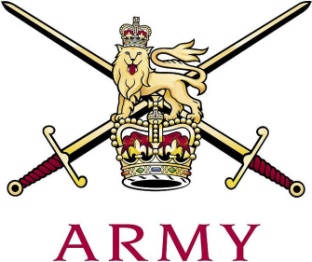 ARMY CRESTAThe Novice Cup 2018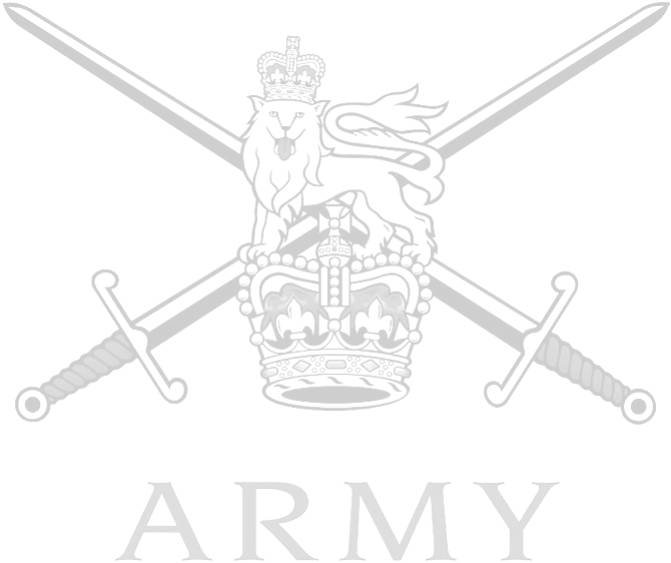 1st 2nd3rdGrand Total1Tpr D.M. McNallyThe Blues & Royals51.5949.7654.20155.552Lt F.C.N. IdeGrenadier Guards52.0752.8050.83155.703Lt G.A.D. MarriottThe Royal Lancers54.9452.9653.15161.054Ct C.P. OnslowThe Blues & Royals56.1254.0254.55164.695Lt T.C.W. GrayThe Royal Lancers54.7555.9254.85165.526Lt F.L.H. CritchlowQueen's Royal Hussars55.2554.1157.11166.477LCpl J.N. ReuterThe Life Guards57.4855.4754.20167.158Gdsm S.A. CharmanGrenadier Guards58.5055.1655.12168.789Tpr E.J.C. TreadwellHonourable Artillery Company58.9858.7054.98172.6610Cpl A.L. CoulingQueen's Royal Hussars60.3956.4456.48173.3111Tpr S.T.R. GodwinHonourable Artillery Company59.4957.9557.25174.6912Lt F.G.E.H. Howard-KeyesThe Life Guards57.7960.1958.19176.1713LCpl C.P. SelcraigKing's Royal Hussars60.8961.5157.31179.7114LCpl S.V. GaughanThe Royal Scots Dragoon Guards60.2559.6861.60181.5315Tpr J. FletcherThe Royal Lancers61.6460.4461.71183.7916Tpr T.D.T. CassidyHonourable Artillery Company63.5059.8162.94186.25Capt A.L.G. ClarkeRoyal Artillery58.59Fall (S)Lt A.A.J. NicholsonKing's Royal HussarsFall (S)LCpl D.J. RobertsKing's Royal HussarsFall (S)Ct J.P. FryQueen's Royal HussarsFall (S)Gdsm J. HeywoodGrenadier GuardsFall (S)Tpr D.H.R. JenkinsHonourable Artillery CompanyFall (S)LCpl A.C. KermanRoyal Army Medical CorpFall (S)